ПАВЛОГРАДСЬКА МІСЬКА РАДАВИКОНАВЧИЙ КОМІТЕТР О З П О Р Я Д Ж Е Н Н ЯМІСЬКОГО   ГОЛОВИ┌                                                                                   ┐   Про затвердження  плану заходів у м. Павлограді   з нагоди Дня пам'яті та примирення і Дня перемоги    над нацизмом у Другій світовій війніЗгідно з п. 19, 20 ч. 4 ст 42 Закону України “Про місцеве самоврядування в Україні”, Законом України “Про увічнення перемоги над нацизмом у Другій світовій війні 1939-1945 років”:          1.  Затвердити план заходів у м. Павлограді з нагоди  Дня пам'яті та примирення і Дня перемоги над нацизмом у Другій світовій війні                                    з урахуванням вимог карантину (додається).	2. Координацію роботи щодо виконання даного розпорядження покласти на начальників відділів, управлінь міської ради, контроль — на  заступників міського голови з питань виконавчої діяльності за напрямками роботи.Міський голова								          А.О.Вершина	ЗАТВЕРДЖЕНО	Розпорядження міського голови	23.04.2021р. №77-рПланзаходів  у м. Павлограді з нагоди Дня пам'яті та примирення і Дня перемоги над нацизмом  у Другій світовій війні з урахуванням вимог карантину       В.о. начальника відділу культури Павлоградської міської ради						            О.В.Шкатула23.04.2021р.м.Павлоград№77-р№Назва заходуДата та місце проведенняВідповідальні1Провести заходи з соціального захисту та забезпечити:- відвідування на дому з метою  привітання зі святом Перемоги ветеранів війни, які приймали участь безпосередньо у бойових діях в період Другої світової війни (з урахуванням вимог карантинних обмежень) - надання ветеранам війни санаторно-курортного лікування за рахунок державного та місцевого бюджетів на зазначені цілі;- надання матеріальної допомоги з міського бюджету особам з інвалідністю внаслідок Другої Світової війни та учасникам бойових дій в роки Другої Світової війни; видачу продовольчих наборів ветеранам війни до Дня Перемоги;- підготовку проекту рішення виконкому про закріплення інвалідів війни та учасників бойових дій за підприємствами міста для надання шефської допомогиквітень 2021р.за місцем проживання громадянпротягом рокусанаторії Українидо 09.05.2021р. за місцем проживання квітень 2021 рУправління  соціального захисту населенняФінансове управління2Організувати та провести заходи в Центрі надання соціально-психологічних послуг:- онлайн - привітання учасників АТО/ООС з нагоди Дня Перемоги;- привітання поштовими листівками родини загиблих та зниклих безвісти учасників АТО/ООС;- висвітлення цікавих історичних фактів в групі «Центр надання соціально-психологічних послуг» у Фейсбуці;- вшанування пам’яті загиблих в АТО/ООС, відвідання цвинтарів м.Павлограда та 07.05.2021р.квітень 2021р.КУ «Центр наданнясоціально-психологічних послуг»     2                                             Продовження додатка     2                                             Продовження додатка     2                                             Продовження додатка     2                                             Продовження додаткаПавлоградського району, де поховані учасники АТО/ООС, покладання квітів3Провести зустріч ветеранського активу з керівництвом міста (згідно умов карантину)05.05.2021р.Керівництво міста, управління  соціального захисту населення, Рада Павлоградської міської організації ветеранів4Провести відкриття пам’ятної дошки ветеранам – учасникам бойових дій, які працювали на ТОВ «ПЗТО».05.05.202112.00м-н ПЗТОТОВ «ПЗТО», відділ культури, відділ освіти5Провести церемонію покладання квітів на братському кладовищі по вул. КараванченкоПровести церемонію покладання квітів  до військового кладовища  по вул. Героїв УкраїниПровести урочисте покладання квітів біля пам'ятного знаку (ст. Павлоград-2)Провести церемонію покладання квітів до пам'ятного знаку заводчанам, які загинули у Другій світовій війні06.05.2021р.10.00ЗОШ №306.05.2021р.11.00ЗОШ №607.05.2021р.10.00ст. Павлоград-207.05.2021р.10.45ЗОШ №4  Консультант міського голови, відділ культури, відділ освіти, Рада Павлоградської міської організації ветеранів6Провести церемонію пам’яті з нагоди Дня пам'яті та примирення (згідно умов карантину)08.05.2021р.20.00  Алея СлавиВідділи, служби виконкому та міської ради, Рада Павлоградської міської організації ветеранів7Провести церемонію покладання квітів з нагоди 76-ї річниці Перемоги над нацизмом у Другій Світовій війні (згідно умов карантину)09.05.2021р.10.00Алея СлавиВідділи, служби виконкому та міської ради, Рада Павлоградської міської організації ветеранів8Організувати та провести в закладах освіти:- операцію «Обеліск» на закріплених за школами меморіалах, братських кладовищах та пам’ятних знаках;- покладання квітів на братських могилах та меморіалах міста адміністрацією закладів.квітень 2021р.06-07.05.2021р.Відділ освіти3                                           Продовження додатка                        3                                           Продовження додатка                        3                                           Продовження додатка                        3                                           Продовження додатка                        - перегляд художніх і документальних фільмів, які відображають події Другої Світової війни; тематичні виставки фотографій, художньої та історичної літератури «Дорогою пам’яті йти по життю»; віртуальну екскурсію «Легендарні постаті Другої світової війни»; бібліотечний урок «Шляхами війни та болю»; висвітлення на сайтах освітніх установ шкільних заходів до Дня Перемоги;- уроки мужності, тематичні виховні заходи, історичні години «Солдати безсмертя» з хвилиною мовчання.квітень-травень 2021р.травень 2021р.9Організувати та провести:у вищих навчальних закладах:- волонтерські акції, лекції, класні години, мультимедійні презентації , конкурс рефератів,  виставки до Дня перемоги над нацизмом у Другій світовій війніу спортивних закладах (згідно умов карантину):- вшанування ветеранів спорту;- товариську зустріч з футболу серед юнаків 2009 – 2008 р. н.; - відкритий турнір з волейболу серед юнаків та дівчат;- легкоатлетичну естафету серед осіб з інвалідністю;- відкриту першість  ПНЗ ДЮСШ ПМР з важкої атлетики;- турнір з бадмінтону до дня Перемоги серед юнаків та дівчат 2007 р.н., 2009 р.н., та  дорослихтравень 2021р.вищі навчальні заклади07.05.2021р.За місцем проживання07.05.2021р.ФСК ім.В.Шкуренко08.05.2021р. ДЮСШ08.05.2021р.парк ім.1 Травня08.05.2021р.ДЮСШ09.05.2021р.ФСК ім.В.ШкуренкоВідділ з питань сім'ї, молоді та спорту10Організувати та провести в Міському культурно-дозвіницькому центрі:- онлайн - вітання на сторінці Фейсбук до Дня Перемоги;07-09.05.2021р.Відділ культури,КБУ «Міський культурно-дозвільницький 4                                           Продовження додатка                        4                                           Продовження додатка                        4                                           Продовження додатка                        4                                           Продовження додатка                        - концертна програма (за умов карантину онлайн-версія) творчих колективів «Павлоградські зорі»;- кінопоказ фільму про Другу Світову війнуwww.facebook.com/MKDCPAVLOGRAD/09.05.2021р.дата за узгодженнямМолодіжний простір МКДЦцентр»11Організувати та провести в Павлоградському історико-краєзнавчому музеї:- екскурсію експозиційною залою «Павлоградщина в роки Другої Світової війни»;- екскурсію експозиційною залою «Відважні та сміливі»;- пересувну виставку «Їх подвиг буде жити у віках»протягом року05-07.05.2021р.Пров.МузейнийБул.ГолубицькогоВідділ культури, КЗ «Павлоградський історико-краєзнавчий музей»12Організувати та провести в закладах Павлоградської міської централізованої бібліотечної системи:- майстер-клас «Цвіт маку-цвіт пам’яті!»;- урок мужності  «Ціна перемоги»;- книжкову виставку «Пам’ять буде жити вічно»;- онлайн урок для нащадків «Памятаємо, славимо, вшановуємо…»;- онлайн виставку-реквієм «Пам’ятати заради майбутнього 1939-1945»;- майстер-клас  «Символ пам’яті»;- онлайн зустріч  «Забуттю не підлягає»!;05.05.2021р.Центральна міська бібліотека06.05.2021р.Центральна міська бібліотека06-10.05.2021р.Центральна міська бібліотека06.05.2021р.Центральна дитяча бібліотека07.05.2021р.БСЧ №3травень 2021р.БСЧ №3травень 2021р.ВБСЧ №2Відділ культури, КЗ «Павлоградська міська централізована бібліотечна система»5                                           Продовження додатка                        5                                           Продовження додатка                        5                                           Продовження додатка                        5                                           Продовження додатка                        - інформ-хвилинку  «Війна! Вчила! Карала! Випробувувала!»;- поетичнє коло  «Салют Перемоги не померкне»;- майстер-клас  «Голуб миру»;- виставку-пам’ять «Ніколи знову»травень 2021р.ВБСЧ №2травень 2021р.ВБСЧ №2травень 2021р.БСЧ №4  травень 2021р.БСЧ № 513Організувати та провести в Мистецьких школах м.Павлограда:- онлайн-виставку дитячих робіт учнів до  Дня пам’яті та примирення і Дня Перемоги над нацизмом «Тих днів не змовкне слава!»;- відеокалейдоскоп «Пройшла війна стежками долі»;- проведення п’ятихвилинок на уроках по класах «Забуттю не підлягає»;- онлайн-виставку "Вклоняємось нашим героям"на сторінці Facebook;- онлайн-привітання з Днем Перемоги;- концерт-зустріч з ветеранами мкр.Шахтобудівників «Велика Перемога – приклад для майбутніх поколінь»травень 2021р.Мистецька школа №103-15.05.2021р.Мистецька школа №207.05.2021р.Мистецька школа №3Відділ культури,Мистецька школа №1, №2, №314Провести  в  закладах охорони здоров'я: - медичний огляд ветеранів при зверненні до загальноміської лікувальної мережі;- вакцинування маломобільних груп населення, за їх місцем проживання, та осіб, які їх доглядають (за згодою)протягом 2021р.травень 2021р.Відділ охорони здоров'я15Забезпечити для оформлення міських заходів:-придбання квіткової продукції , гірлянди для церемонії покладання квітів до пам’ятних знаків;- наявність світлодіодного екранудо 01.05.2021р.Фінансове управління, відділ культури,  КБУ «Міський культурно-дозвільницький центр», КП «Затишне місто»16Розробити макети вітальних постерів. Розмістити вітання з Днем пам'яті та примирення, Днем перемоги над нацизмом  у Другій світовій війнідо 01.05.2021р.Відділ культуриуправління комунального господарства та                                                                                6                                           Продовження додатка                                                                               6                                           Продовження додатка                                                                               6                                           Продовження додатка                                                                               6                                           Продовження додаткана білбордах містабудівництва17Підготувати привітання з Днем пам'яті та примирення, Днем перемоги над нацизмом  у Другій світовій війні та висвітлити проведенні заходи на офіційному сайті Павлограда. травень 2021р.Відділ організаційної роботи та взаємодії з громадськістю, КП “Павлоградська телерадіокомпанія”18Забезпечити облаштування та благоустрій пам’ятних знаків, братських кладовищ та пам’ятників квітень-травень 2021р.Управління комунального господарства та будівництва, КП «Затишне місто», КП «Ритуал»19Забезпечити роботу генератора для підключення апаратури під час проведення церемонії покладання квітів на ст.Павлоград-207.05.2021р.10.00Управління комунального господарства та будівництва,КП “Павлоград-Світло”20Забезпечити  роботу точок для підключення електронапруги під час міських заходів на Алеї Слави та під час підключення світлодіодного екрану; роботу чергового електрика08-09.05.2021р.Управління комунального господарства та будівництва,КП “Павлоград-Світло”21Забезпечити:- охорону громадського порядку під час проведення міських заходів;- охорону громадського порядку під час церемонії покладання квітів на ст. Павлоград-2, біля пам'ятних знаків ЗОШ №4, ЗОШ №6, ЗОШ №3;- охорону світлодіодного екрану08.05.2021р.09.05.2021р.06-07.05.2021р.08-09.05.2021р.Сектор взаємодії з правоохоронними органами та мобілізаційної роботи, Павлоградський відділ поліції ГУНП у Дніпропетровській області, КП «Муніципальна варта»22Забезпечити  охорону життєбезпеки та пожежної безпеки під час проведення міських заходів08-09.05.2021р.Алея СлавиПавлоградське міськрайонне управління головного управління ДСНС у Дніпропетровській області                                                                           7                                           Продовження додатка                                                                           7                                           Продовження додатка                                                                           7                                           Продовження додатка                                                                           7                                           Продовження додатка23Забезпечити:-  під час церемонії покладання квітів на ст. Павлоград-2, біля пам'ятних знаків ЗОШ №4, ЗОШ №6, ЗОШ №3;-  роботу   медичного персоналу під час міських заходів на Алеї Слави;06-07.05.2021р. 08-09.05.2021р.Алея СлавиВідділ охорони здоров'я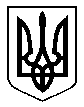 